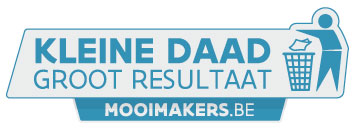 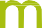 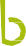 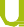 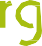 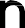 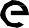 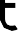 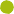 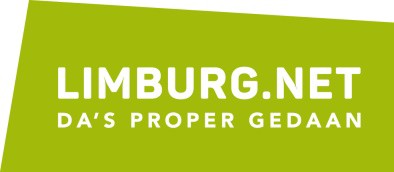 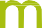 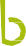 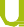 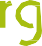 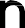 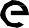 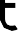 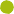 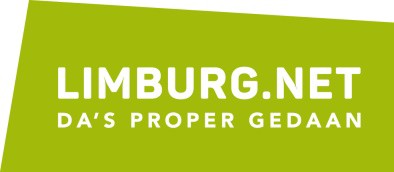 INSCHRIJVINGSFORMULIER Opruimactie Straat.net 2023    SCHOLEN   Terug te sturen vóór 14 februari !Handtekeningverantwoordelijke verenigingRekeningnummer vereniging (IBAN):-	-	-(duidelijk vermelden)INSCHRIJVING OPRUIMACTIEVrijdag 17 maart 2023INSCHRIJVING OPRUIMACTIEVrijdag 17 maart 2023SchoolStraatKlas 1:.............. x aantal personenKlas 2:.............. x aantal personenKlas 3:.............. x aantal personenKlas 4:.............. x aantal personenKlas 5:.............. x aantal personenKlas 6:.............. x aantal personenZal bij benadering met.......personen deelnemen.  Ja, wij willen een natuurgebied opruimen aan de oevers v/d Maas (niet voor basis of lagere school)Zal bij benadering met.......personen deelnemen.  Ja, wij willen een natuurgebied opruimen aan de oevers v/d Maas (niet voor basis of lagere school)Te contacteren persoon voor deze actieNaam:Te contacteren persoon voor deze actieGSM:Te contacteren persoon voor deze actieE‐mail:Voorkeur opruimgebied (Let op! De definitieve toewijzing gebeurt door de gemeente)